Комитет по стандартам ВОИС (КСВ)Шестая сессияЖенева, 15-19 октября 2018 г.Отчет о ходе выполнения задачи № 52 Целевой группой по открытому доступу к патентной информацииДокумент подготовлен Целевой группой по открытому доступу к патентной информацииИСТОРИЯ ВОПРОСА	Комитет по стандартам ВОИС (КСВ), в ходе своей возобновленной четвертой сессии, состоявшейся в марте 2016 г., принял к сведению запрос и информацию, полученные от Группы по патентной документации (ГПД) в отношении требований к национальным и региональным патентным реестрам. КСВ, в частности, согласился собрать сведения о практике работы ведомств промышленной собственности (ВПС) по вопросам содержания, функций и будущих планов в отношении их патентных реестров (см. Приложение III к документу CWS/4BIS/6).  	На своей пятой сессии состоявшейся в Женеве 29 мая – 2 июня 2017 г., КСВ сформулировал новую задачу № 52: «Подготовить обследование содержания и функциональных возможностей систем обеспечения доступа к опубликованной патентной информации ведомств промышленной собственности, а также дальнейших планов в отношении методов публикации;  подготовить рекомендации в отношении систем обеспечения доступа к опубликованной патентной информации ведомств промышленной собственности» (пункты 94 - 96 документа CWS/5/22).	Для выполнения задачи №52 КСВ также сформировал Целевую группу по открытому доступу к патентной информации (ОДПИ) и назначил ее руководителем Международное бюро ВОИС.  КСВ просил вновь созданную Целевую группу учесть знания, накопленные в процессе работы портала патентных реестров, а также результаты работы Целевой группы по правовому статусу (см. пункты 97 - 100 документа CWS/5/22.)	Целевая группа ОДПИ начала работу в сентябре 2017 г., и в настоящее время в ее состав входят 32 эксперта, назначенные следующими ведомствами промышленной собственности (ВПС): CL, CN, DE, GB, IB, IN, JP, KR, RU, SK и UA и отраслевыми объединениями, такими как Конфедерация европейских групп пользователей патентной информации (CEPIUG), а также Группа по патентной документации (ГПД).ПРОЕКТ ВОПРОСНИКА ДЛЯ ПРОВЕДЕНИЯ ОПРОСА	В соответствии с решением КСВ Целевая группа ОДПИ провела пять раундов обсуждений для подготовки предложения по составлению вопросника о содержании и функционале систем, обеспечивающих доступ к открытой патентной информации. Окончательный проект вопросника воспроизводится в Приложении к настоящему документу для рассмотрения и утверждения КСВ.	Предлагаемый вариант вопросника состоит из шести разделов:  контактные данные респондента;как пользователи могут получить доступ к (системам) патентной информации ВПС;какие сведения доступны через (системы) патентной информации;функциональные возможности систем, обеспечиваемые ВПС, и функциональные возможности, которые оно хотело бы видеть в системах других ВПС;поддержка пользователей, ибудущие планы ВПС относительно (систем) патентной информации и предполагаемые области, которых касаются рекомендации ВОИС.ПЛАН РАБОТЫ	Целевая группа предлагает следующий план работы по выполнению задачи № 52:	КСВ предлагается:  	(a)	принять к сведению содержание настоящего документа;  	(b)	рассмотреть и утвердить проект вопросника, воспроизведенный в Приложении к настоящему документу; и	(c)	просить Секретариат разослать циркулярное письмо, предлагающее ВПС принять участие в опросе, упомянутое в пункте 7 выше.[Приложение следует]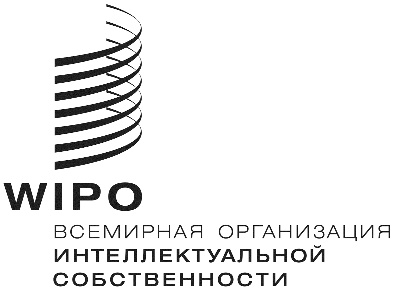 RCWS/6/25CWS/6/25CWS/6/25Оригинал:  английскийОригинал:  английскийОригинал:  английскийдата:  12 сентября 2018 г.дата:  12 сентября 2018 г.дата:  12 сентября 2018 г.МероприятиеОжидаемый результатПланируемые срокиПредставление отчета о ходе осуществления проекта, включая окончательный вариант вопросника о системах открытой патентной информации на шестой сессии КСВОжидается, что КСВ рассмотрит вариант вопросника и примет его на текущей сессии. октябрь 2018 г.Проведение опроса на базе утвержденного вопросника
[Примечание: Секретариат изучит возможность применения онлайнового опросного инструмента]Секретариат разошлет циркулярное письмо, предлагающее ВПС принять участие в опроседекабрь 2018 г.Сбор и анализ ответов на опросВПС примут участие в опросе; Целевая группа проанализирует результаты опроса.март 2019 г.Подготовка отчета о результатах опросаЦелевая группа подготовит краткое изложение результатов опроса и предложит дальнейшие мероприятия, которые необходимо будет рассмотреть на седьмой сессии КСВ.Седьмая сессия КСВ